22.03.2016г.                                                                                                      № 39   Об исключении имущества из состава казны Пальского  сельскогопоселенияНа основании Положения о порядке управления, владения, пользования  и распоряжения имуществом находящимся в муниципальной собственности муниципального  образования «Пальское сельское поселение», утвержденного решением Совета депутатов  28.03.2008г. № 16,  решения Совета депутатов от 28.09.2009г. № 60 о внесении дополнений в решение Совета депутатов Пальского сельского поселения от 28.03.2008г. № 16 «О принятии Положения о порядке управления, владения, пользования и распоряжения имуществом, находящимся в муниципальной собственности Пальского сельского поселения», Положения о муниципальной казне Пальского сельского поселения, утвержденного решением Совета депутатов от 17.01.2014г № 34, решения Осинского районного суда Пермского края от 28.01.2016г №2-94/2016 свидетельства о государственной регистрации АА 289997 от  17.03.2016г №59-59/012-59/012/101/2016-677/1. Администрация Пальского сельского поселенияПОСТАНОВЛЯЕТ:1. Исключить из состава имущества казны Пальского сельского поселения:1.1. Квартиру  общей площадью 45,3кв.м., кадастровый номер 59:29:0710003:298,  расположенную по адресу: Пермский край, Осинский район, с. Паль, ул. Школьная, д.13, кв.1 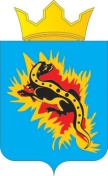 АДМИНИСТРАЦИИ  ПАЛЬСКОГО СЕЛЬСКОГО ПОСЕЛЕНИЯП О С Т А Н О В Л Е Н И Е03.05.2011 11.04.2011Глава Пальского поселения –глава администрации Пальского сельского  поселения                                                                              Н.В. Хромина